FOUNDATIONAL: 6 points each.ONE: 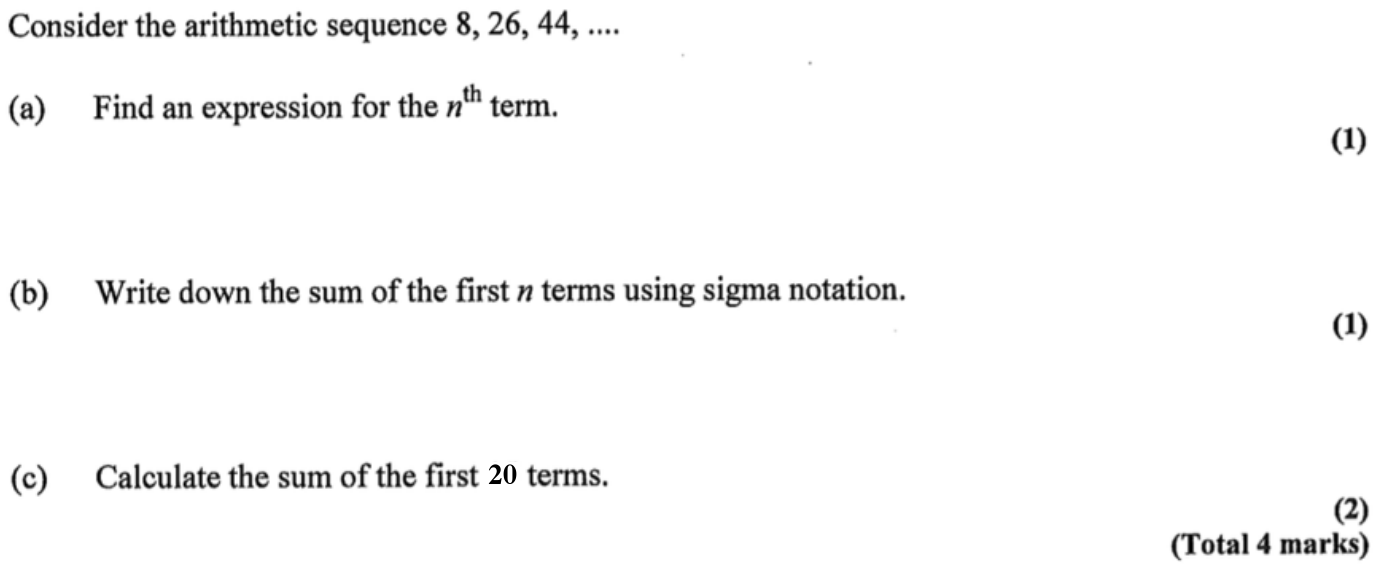 TWO: An arithmetic sequence, , has first term of 2 and a common difference of 12. Find: a. An expression for the nth term.           [2 marks]b. .           [2 marks] c. The value of the smallest term that is greater than 470.           [2 marks]MODERATE: 4 points each. THREE: 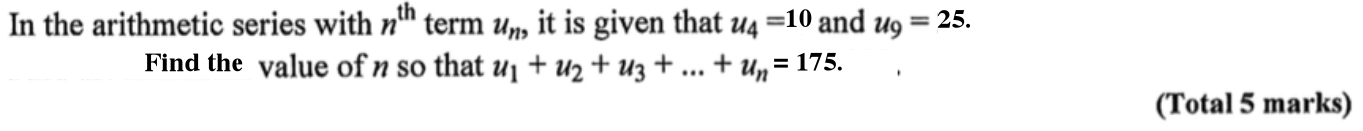 FOUR: 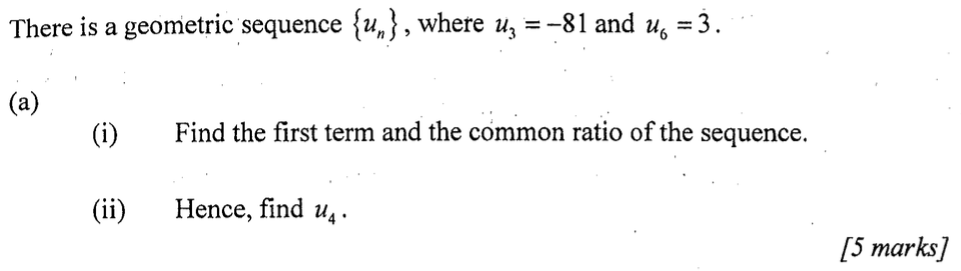 HIGH CHALLENGE: 2 points each. FIVE: 										[6 marks]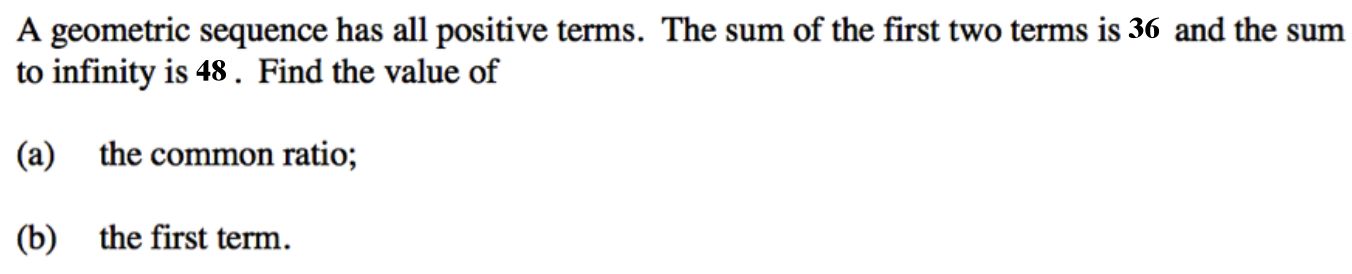 SIX: 										[6 marks]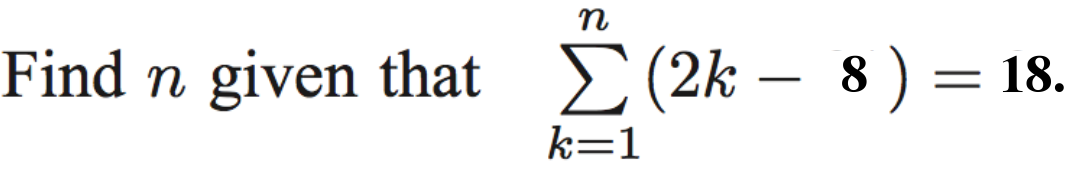 https://goo.gl/wi3p3c  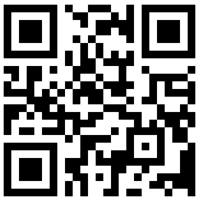 